Протокол № 4заседания Общественного совета при администрации Назаровского района по вопросам осуществления закупок товаров, работ, услугг. Назарово                                                                                         27.12.2016 г.малый заладминистрации Назаровского района                                                           14.30 ч.Председательствовал:Барковский Михаил Петрович – председатель общественного совета при администрации Назаровского района, Почетный гражданин Назаровского района, член Местной общественной организации ветеранов войны, труда, вооруженных сил и правоохранительных органов Назаровского района Красноярского края.Присутствовали члены общественного совета:Голощапов Сергей Николаевич - директор ЗАО «Гляденское»;Дударева Вера Сергеевна - член некоммерческой общественной организации «Созидание» Назаровского района Красноярского края;Мартынова Ольга Ивановна - директор МБУ «Дороховская СОШ».Члены совета заочно выразившие решение о возможности принятия проекта нормативно-правового акта (приложение на 2 листах):Мандрыкина Светлана Викторовна - индивидуальный предприниматель без образования юридического лица;Обухова Светлана Константиновна - ветеран труда, член президиума районного Совета ветеранов.Секретарь общественного совета:Ковалева Ольга Анатольевна -  специалист 2 категории  общего отдела администрации Назаровского района.Повестка заседания:1. Экспертиза проекта постановления председателя Назаровского районного Совета депутатов  «Об утверждении  правил  определения требований к закупаемым Назаровским районным Советом депутатов отдельным товарам, работам, услугам (в том числе, предельных цен товаров, работ, услуг)».ПО ПЕРВОМУ ВОПРОСУ СЛУШАЛИ:Нагаеву Евгению Викторовну  –  главного специалиста по правовым вопросам аппарата Назаровского районного Совета депутатов, которая доложила о том, что проект постановления председателя Назаровского районного Совета депутатов «Об утверждении  правил  определения требований к закупаемым Назаровским районным Советом депутатов отдельным товарам, работам, услугам (в том числе, предельных цен товаров, работ, услуг)», разработан в целях реализации Федерального закона от 05.04.2013 № 44-ФЗ   «О контрактной системе в сфере закупок товаров, работ, услуг для обеспечения государственных и муниципальных нужд», предлагается утвердить Правила определения требований к отдельным видам товаров, работ, услуг (в том числе предельные цены товаров, работ, услуг), закупаемых Назаровским районным Советом депутатов, в форме перечней отдельных видов товаров, работ, услуг, их потребительские свойства (в том числе качество) и иные характеристики (в том числе предельные цены товаров, работ, услуг).В течение установленного срока проведения обсуждения в целях общественного контроля с 20.12.2016 г. по 26.12.2016 г. предложений от общественных объединений, юридических и физических лиц по проекту постановления председателя Назаровского районного Совета депутатов                 не поступало.РЕШИЛИ:      Признать возможным принятие постановления председателя Назаровского районного Совета депутатов  «Об утверждении  правил  определения требований к закупаемым Назаровским районным Советом депутатов отдельным товарам, работам, услугам (в том числе, предельных цен товаров, работ, услуг)».Голосовали:За» - 6.  «Против» - 0. «Воздержалось» - 0. 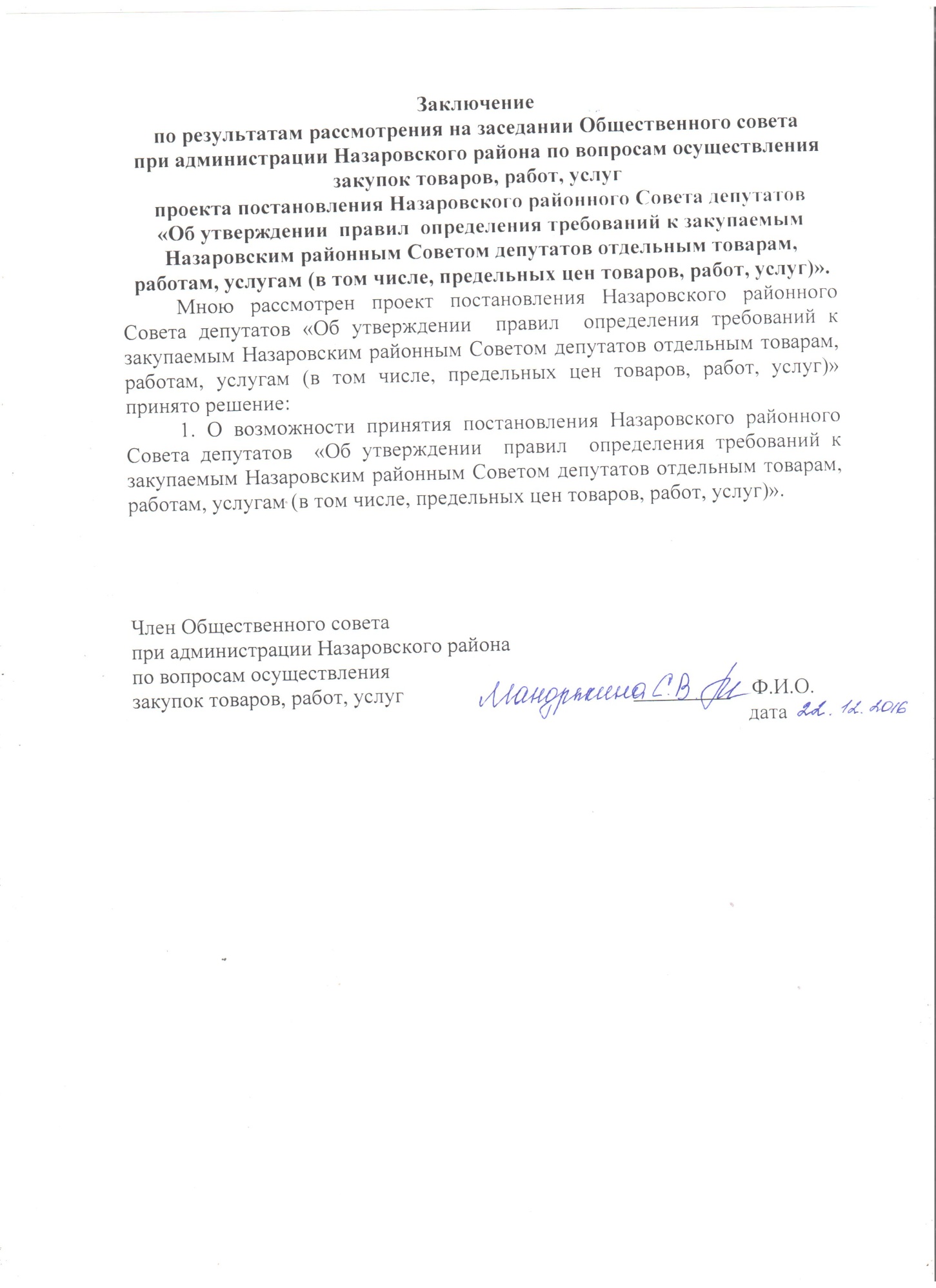 Председатель Общественного совета___________Члены Общественного совета:___________________________________________